SOCIAL MEDIAThe parish has a new website and Twitter account:www.ologc-gla.com@OLoGC_GlasgowBISHOP BARRONThe coach to Edinburgh for the Bishop Barron event, Proclaiming Christ in Our Culture, will leave from the church at 6.00pm. All attending are asked to gather at 5.45pm for a prompt departure. The anticipated time of return is 10.30-45pm. A list of those who have requested tickets is on the notice board. Please let Fr Joe or Deacon Tommy know if you no longer require the ticket.MONDAY NIGHT GROUPMeetings take place at 7.00pm in the parish hall. The first topic will be the Creed and the Catechism of the Catholic Church. Meetings begin with Evening Prayer (Vespers) and proceed with an input on the topic and discussion, followed by refreshments All welcome. CONFIRMATION
There will be a meeting for the parents of children who are due to be Confirmed this year (usually P7 pupils) in the parish hall on Monday 3 September at 6.00pm. The sacrament will be celebrated in St Mary’s on Tues 30th October 2018. Children’s catechesis will take place after the 11.00am Mass on Sundays 9, 16 & 30 September and 7 October. READERS & EXTRAORDINARY MINISTERSPlease complete and return the form at the back of the church with your contact details.THE EVERLASTING FOOD BANKOn the first Sunday of each month – starting next week - we will collect donations of non-perishable food stuffs for The Everlasting Food Bank, based in the Everlasting Arms Ministries Church on Whitehill St. Please leave any donations in the containers at the back of the church. Thanks to Gerry and Andrew Black who will deliver the goods. COLLECTIONS LAST WEEKLast week’s Offertory Collection came to £735£420 was donated to the Assisted Parishes Scheme collection.Many thanks for your ongoing support of the parish.NATIONAL PILGRIMAGE TO THE SHRINE OF OUR LADY OF LOURDES AT CARFINIn honour of Saint John Ogilvie. Sunday 2nd September at 3pm. Principal celebrant Archbishop Tartaglia; Homilist Bishop Stephen RobsonFRIAR ALESSANDRO CHARITY CHRISTMAS CONCERT.1st December 2018 at Saint Mary’s Church, Abercromby Street, Glasgow.  Tickets £15.00 - available from www.eventbrite.co.uk  ANNUAL NOVENA IN HONOUR OF OUR LADY OF SORROWS:  This year’s Novena to Our Lady of Sorrows will take place from Friday 7th to Saturday 15th September in Saint Mungo’s Church, 52 Parson Street, G4 0RX.  Weekdays 12.15pm and 7.30pm; Saturday 12.15pm and 6pm and Sunday 12 noon and 7pm. All welcome.   (Confession and Night Prayer after weekday evening sessions).GLASGOW FAITH FORUMA series of talks on the sacraments for young people will be held at Turnbull Hall, the Catholic Chaplaincy of Glasgow University, beginning on Thursday 20th September. See poster on noticeboard for more information.POPE FRANCIS, A MAN OF HIS WORD: A screening will take place at Vue Cinema on 30th August 2018 at 7.30pm. Tickets cost £10 and can be purchased  from www.eventbrite.co.uk  or you can pay at the door. There will be a free bus leaving from Saint Andrew’s Cathedral at 6.30pm.  Free proceeds of this screening will help bring 12 young people to Scotland from the US as part of the National Evangelization Team (NET).ARCHBISHOP TARTAGLIA ON THE HOLY EUCHARISTIn a recent talk Archbishop Tartaglia offered 10 reminders about our participation in Holy Mass and reception of Holy Communion. 9. Here in Scotland, we have an “indult” – a permission – from the Holy See to receive Holy Communion under the forms of both bread and wine, at any Mass when it is pastorally suitable and logistically feasible and when all the necessary conditions have been met according to the General Instruction of the Roman Missal. Jesus instituted the Eucharist at the Last Supper in bread and wine, so that we may both eat and drink. It is true – and must be said – that the Church teaches clearly and definitively that the whole Christ is contained and received  under both species of bread or wine. At the same time, when we receive Holy Communion under both kinds, the fullness of the sign of the Eucharistic banquet is made more clearly evident as we participate in the sacrifice of the Mass at which we are present.HOLY MASS FOR NEWLY MARRIED COUPLESArchbishop Tartaglia will celebrate Holy Mass for newly married couples of the Archdiocese in St Andrew’s Cathedral on Sunday 7th October 2018 at 3.00pm. All couples married during the past few years are invited. CONFERENCE: THE ROLE OF THE LAITY IN THE CHURCHThis one-day conference will explore the role of the laity in the vision of the Second Vatican Council. It will be stimulating and thought provoking with speakers including Prof Helen Alvare. The Gillis Centre, Edinburgh, Saturday 6 October 2018, 11.00am – 4.00pm. Lunch included. Tickets are free. Contact Sr Mirjam Hugens: 0131 623 8902 or archsecretary@staned.org.ukVENERABLE MARGARET SINCLAIR ANNUAL PILGRIMAGE The 2018 Annual Pilgrimage to pray for the Beatification of the Venerable Margaret Sinclair will take place on Sunday 9 September from 2.00 to 6.00pm at St Patrick’s Church, Cowgate, Edinburgh. 2pm – Opening; 3pm – Film: The Story of Margaret Sinclair, Servant of God; 4.30 pm – Holy Mass. Refreshments available. MASS FOR THE QUEENSHIP OF MARYThe Family of Mary Immaculate Queen (Scotland) invites you to give thanks and to celebrate the Mass for the Queenship of Mary in St Catherine Laboure Church, 90 Lamont Road, Glasgow G21 3PP on Wednesday 22nd August 2018.  Rosary 7pm and Mass 7.30pm.  For further information contact Jim Murphy: 01389 731690 or 07506 012306; info@miq.org.uk  POPE FRANCIS TWEETSWe must protect the family. Our future depends on it. @PontifexPOPE FRANCIS WRITES: REJOICE AND BE GLADPope Francis renewed the Lord’s call to holiness in his recent Apostolic Exhortation Gaudete et Exsultate. In the coming months we will publish excerpts from it. The full document can be purchased in the Pauline Multimedia store in St Enoch’s square or downloaded from the Holy See’s website: www.vatican.va 28. … We are challenged to show our commitment in such a way that everything we do has evangelical meaning and identifies us all the more with Jesus Christ … 29. This does not mean ignoring the need for moments of quiet, solitude and silence before God. Quite the contrary. The presence of constantly new gadgets, the excitement of travel and an endless array of consumer goods at times leave no room for God’s voice to be heard. We are overwhelmed by words, by superficial pleasures and by an increasing din, filled not by joy but rather by the discontent of those whose lives have lost meaning. How can we fail to realize the need to stop this rat race and to recover the personal space needed to carry on a heartfelt dialogue with God? Finding that space may prove painful but it is always fruitful. Sooner or later, we have to face our true selves and let the Lord enter. This may not happen unless “we see ourselves staring into the abyss of a frightful temptation, or have the dizzying sensation of standing on the precipice of utter despair, or find ourselves completely alone and abandoned”. In such situations, we find the deepest motivation for living fully our commitment to our work.31. We need a spirit of holiness capable of filling both our solitude and our service, our personal life and our evangelizing efforts, so that every moment can be an expression of self-sacrificing love in the Lord’s eyes. In this way, every minute of our lives can be a step along the path to growth in holiness.PARISH PRAYERFather, almighty and eternal God, whose praise is sung throughout all creation and whose glory is proclaimed by all peoples. You create us in love and call us to our eternal destiny of loving communion with You. May the parish of Our Lady of Good Counsel be a place where Your Name is hallowed and Your chosen ones are united in Holy Mass with Your Son in praise and thanksgiving.Lord Jesus Christ, Word of God, Incarnate of the Virgin Mary, You manifest the Father’s love and reveal His will for us. May we always be aware of our Baptismal dignity as the Children of God by our sharing through the Holy Spirit in Your Sonship, and so respond to Your call in service of each other, our parish, Holy Mother Church and the world.Holy Spirit, Advocate and Spirit of Truth, You breathed your life into the Apostles at Pentecost, inspiring them to be preachers of the Word. May we always be open to Your promptings that our parish may be renewed in praise of God and in living the truth in charity.Our Lady, Mother of the ChurchPray for us.Our Lady of Good CounselPray for us 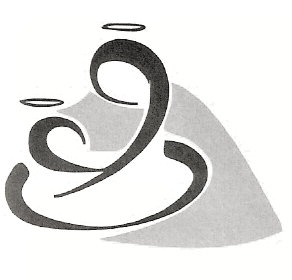 VOCATIONSThe monthly meetings for men who are considering a vocation to the priesthood held in Turnbull Hall, the Catholic Chaplaincy, University of Glasgow. Meetings, which are informal and involve no commitment, take place on the second Friday of each month. A period of adoration of the Blessed Sacrament and a talk on priestly life will be followed by supper and the chance to share with other men who are undertaking a similar time of discernment. The next session will be on Friday . For further information contact Fr Ross Campbell: 0141 339 4315. Email: Ross.Campbell.2@glasgow.ac.uk